Муниципальное  дошкольное образовательное учреждение«Детский сад №184» г. Ярославля.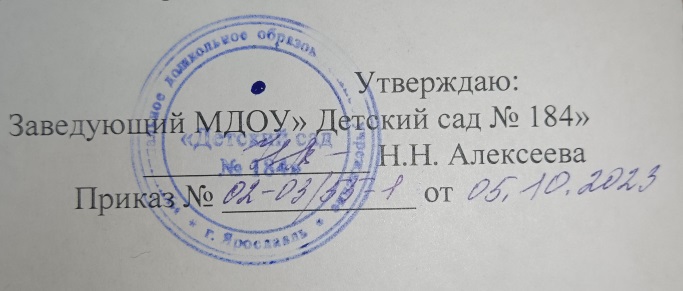 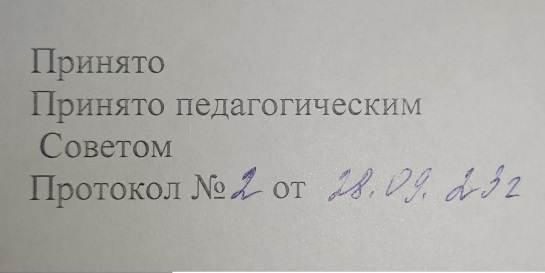 ДОПОЛНИТЕЛЬНАЯ  ОБРАЗОВАТЕЛЬНАЯ   ПРОГРАММА«ПО ДОРОГЕ К АЗБУКЕ» для детей 4-5 лет.Срок реализации- 1 год                                                                            Авторы:Учитель- логопед: Соколова  С.А.Старший воспитатель : Журавлева Е.В.г. Ярославль    СОДЕРЖАНИЕI.Целевой раздел.1.1. Пояснительная записка.1.2. Цели и задачи программы.1.3. Принципы и подходы к формированию программы.1.4. Характеристика речевого развития детей 4—5 лет.II. Содержательный раздел.2.1. Актуальность программы2.2. Направленность, приемы и методы дополнительной образовательной программы.2.3. Игровые технологии.2.4. Программно - методическое обеспечение программы.2.5. Тематический план фонетических занятий с применением специальной символики для детей 4-летнего возрастаІII. Организационный раздел.3.1.Описание материально-технического обеспечения программы.3.2. Организация занятий.ДОПОЛНИТЕЛЬНАЯ ОБРАЗОВАТЕЛЬНАЯ  ПРОГРАММА«ПО ДОРОГЕ К АЗБУКЕ» для детей 4-5 лет.Данная программа по обучению дошкольников грамоте составлена на основе авторской программы Т.А. Ткаченко «Подготовка дошкольников к чтению и письму: фонетическая символика»Пояснительная записка.Современное дошкольное образование предъявляет всё более высокие требования к воспитателю, обучению и развитию, неуклонно растёт объём знаний, которые нужно передать, а освоение этих знаний должно быть не механическим, а осмысленным. Известный психолог Выготский Л.С. считал, что обучение должно идти впереди общего развития ребенка и вести его за собой, опираясь на «зону ближайшего развития». Опаздывая в обучении, педагоги теряют возможность регулировать детское развитие и направлять его по нужному пути.Возраст 4-5 лет характеризуется началом анализа звуковой стороны устной речи. Данная кружковая форма работы позволяет решить задачу по обучению навыкам звукового анализа и синтеза, без которых невозможно овладение грамотой. Использование оригинальной авторской символики позволяет наиболее эффективно готовить детей к усвоению чтения и письма. Использование специальных символов: обеспечивает многоаспектное восприятие (сочетание зрительных, слуховых, кинестетических, мышечных ощущений) в процессе знакомства со звуком;усиливает речевые кинестезии (базальный компонент второй сигнальной системы); улучшает обратную связь между восприятием и произношением звуков речи; ускоряет нормализацию произношения дошкольников; расширяет поле готовности детей к обучению грамоте за счет раннего овладения навыками звукового анализа.Кружковая работа построена по принципу максимального использования ребенком собственной познавательной активности и последовательного введения программного материала (от простого к сложному).Программа «По дороге к Азбуке» разработана с учетом:Федерального закона РФ 273-ФЗ «Об образовании в Российской Федерации» от 29.12. 2012 г.Постановления Правительства РФ от 15.08.2013 N 706 "Об утверждении Правил оказания платных образовательных услуг"Постановления Главного государственного санитарного врача РФ от 15 мая 2013 г. N 26 "Об утверждении СанПиН 2.4.1.3049-13 "Санитарно-эпидемиологические требования к устройству, содержанию и организации режима работы дошкольных образовательных организацийПостановление Главного государственного санитарного врача РФ от 28.01.2021 № 2 « Об утверждении санитарных правил и норм СанПиН 1.2.3685-21 «  Гигиенические нормы и требования к обеспечению безопасности и (или) безвредности для человека факторов среды обитания» (вместе с «СанПиН 1.2.3685-21. Санитарные правила и нормы …») (Зарегистрировано в Минюсте России 29.01.2021 № 62296)Постановления Главного государственного санитарного врача РФ от 30 июня 2020 г. N 16 «Санитарно-эпидемиологические требования к устройству, содержанию и организации работы образовательных организаций и других объектов социальной инфраструктуры для детей и молодежи в условиях распространения новой  коронавирусной инфекции (COVID-19)»Распоряжения Правительства Российской Федерации от 4 сентября 2014 г. № 1726- р «Концепцию развития дополнительного образования детей»Приказа Министерства просвещения РФ от 09.11.2018 № 196 «Об утверждении Порядка организации и осуществления образовательной деятельности по дополнительным общеразвивающим программам».Цели, задачи программы.Цель программы: подготовка детей к школе, сформировать у дошкольников полноценную фонетическую систему языка, развивать фонематическое восприятие и первоначальные навыки звукового анализа и синтеза.Программа решает следующие задачи:Обучающие:синтез звуков в слоги и слова, т. е. моделирование чтения,определение позиции звука (начало, конец слова),определение наличия, либо отсутствия звука в слове, дифференциация акустически и артикуляционно близких фонем (Б — П, Т — Д, К — Г, К — Х, С — З, С — Ш и пр.), анализ звукового состава слова,подбор слов с заданным звуком.Развивающие:развивать речевую деятельность на основе бесед, разговоров, высказываний;развивать интерес к занятиям по обучению грамоте;развивать коммуникативную, регулятивную функции речи;развивать мелкую моторику;приобщать детей к художественной литературе.Воспитательные:воспитывать самостоятельность в процессе разговорной речи;воспитывать культуру речи;воспитывать нравственные качества: терпимости, доброжелательности по отношению к окружающим.Принципы и подходы к формированию программыпринцип развивающего образования, целью которого является развитие ребенка. Развивающий характер образования реализуется через деятельность каждого ребенка в зоне его ближайшего развития;принципы научной обоснованности и практической применимости (содержание программы соответствует основным положениям возрастной психологии и дошкольной педагогики и имеет возможность реализации в массовой практике дошкольного образования);принцип соответствия критериям полноты, необходимости и достаточности (решаются поставленные цели и задачи только на необходимом и достаточном материале);принцип единства воспитательных, развивающих и обучающих целей и задач процесса образования детей дошкольного возраста, в процессе реализации которых формируются такие знания, умения и навыки, которые имеют непосредственное отношение к развитию детей дошкольного возраста;принцип дифференциации и индивидуализации воспитания и обучения обеспечивает развитие ребенка в соответствии с его склонностями, интересами и возможностями. Осуществляется этот принцип через создание условий для воспитания и обучения каждого ребенка с учетом индивидуальных особенностей его развития.принцип системности. Программа представляет собой целостную систему высокого уровня: все компоненты в ней взаимосвязаны и взаимозависимы.принципы гуманизации. Отражение принципа гуманизации в образовательной программе означает: признание уникальности и неповторимости личности каждого ребенка; признание неограниченных возможностей развития личного потенциала каждого ребенка; уважение к личности ребенка со стороны всех участников образовательного процесса; уважительное отношение к результатам детского творчества.Характеристика речевого развития детей 4—5 лет.В этом возрасте заметно увеличивается активный словарь детей за счет слов, обозначающих свойства и качества предметов, действия с ними, их функциональные признаки. Они начинают подбирать слова с противоположным значением (антонимы) и близким (синонимы), употребляют обобщающие слова. К 5 годам количество слов, которыми оперирует ребенок, составляет 2000-2500. Наблюдаются индивидуальные различия в словарном запасе, что обусловлено рядом факторов, в том числе и средой, в которой живет, воспитывается и обучается ребенок. Однако некоторые дети неправильно согласовывают существительные с прилагательными в роде, числе, падеже; неправильно употребляют существительные в родительном падеже множественного числа. Для детей этого возраста характерна неустойчивость произношения, которая заключается в том, что ребенок в одном звукосочетании правильно произносит звуки, а в другом - неправильно. Типична и обратная замена звуков (шапка—сапка, жук—шук). У многих детей наблюдается несовершенное произношение сонорных звуков («Р», «Л»), что обусловлено недостаточным развитием речедвигательных механизмов. Вместе с тем у детей наблюдается особая чувствительность, восприимчивость к звукам речи, вот почему этот возраст очень важен для обучения элементам грамоты. В усвоении грамматического строя речи происходят значительные изменения: дети учатся согласовывать названия предметов с прилагательными в роде, числе и падеже, ориентироваться на окончания слов (красный шар, красное платье, красная шапка); начинают активно использовать в речи предлоги (в, над, под, между, около) и т. д. Речь становится связной и последовательной. Происходит переход от ситуативной речи к контекстной. Развивается как диалогическая, так и монологическая речь. Дети могут участвовать в коллективной беседе, пересказывать сказки и короткие рассказы, составлять рассказы по картинкам, игрушкам. Дети овладевают практически правильным произношением всех звуков родного языка. У них формируется осознание своих произносительных умений. С учетом психических и физических особенностей и строится работа в средней группе по обучению элементам грамоты и развитию фонематического слуха, с тем чтобы недостатки устранить, если они имеются, и подготовить ребенка к следующему этапу обучения - развитию звукобуквенного анализа.  Содержательный разделАктуальность программыВ настоящее время количество детей, имеющих отклонение в речевом развитии, неуклонно растёт. Среди них значительную часть составляют дети, не овладевшие звуковой стороной языка. Как правило, этим детям сложнее усвоить школьную программу по чтению и письму, из-за недостаточного развития фонетического восприятия. Процесс овладения звуковым составом слова, в свою очередь тесно связан с формированием слухо- рече - двигательного взаимодействия, которое выражается в правильной артикуляции звуков и их дифференциации на слух. Предпосылки для успешного обучения грамоте формируются в дошкольном возрасте. Эта программа позволяет сформировать устно - речевую базу для овладения элементами грамоты в дошкольный период.Направленность дополнительной образовательной программыпо тематической направленности – социально - педагогическаяпо функциональному предназначению – учебно - познавательнаяпо форме организации – кружковаяпо времени организации – годичная.Приемы и методы- игровые (использование игр)- наглядные (фонетические символы)- словесные (объяснение, беседа, использование художественной литературы)- практические (выполнение заданий)2.3.В основе разработки программы лежат игровые технологии. Игровые технологии позволяют:поддерживать интерес к чтению, давая специальные знания, умения и навыки;создают игровую мотивацию, стимулируя детей к деятельности;вовлекают в процесс игры всю личность ребёнка: эмоции, волю, чувства, потребности, интересы;позволяют лучше усваивать и запоминать материал занятия;доставляют детям удовольствие и вызывают желание повторить игру в самостоятельной    деятельности;повышают уровень развития познавательной активности и творческих способностей.ИГРЫ И УПРАЖНЕНИЯ С ИСПОЛЬЗОВАНИЕМ ФОНЕТИЧЕСКОЙ СИМВОЛИКИ ДЛЯ СОВЕРШЕНСТВОВАНИЯ ФОНЕМАТИЧЕСКОГО ВОСПРИЯТИЯ И НАВЫКОВ ЗВУКОВОГО АНАЛИЗА У ДОШКОЛЬНИКОВ ♦ «Почтальон»  У детей на столах лежат предметные картинки (1—2). Педагог собирает в сумку, с прикрепленным к ней символом, только определенные картинкиписьма, например, те, в названии которых встречается звук К. Каждый ребенок выбирает такое «письмо» и, отдавая его взрослому, утрированно произносит в слове звук, обозначенный символом на почтовой сумке. Символы заменяются в связи с фонетической задачей занятий. ♦ «Магазин»  Дети «покупают» с оборудованного прилавка предметы на деньги-символы. Подавая педагогу символ, каждый ребенок утрированно произносит соответствующий звук в названии покупаемого предмета. У детей могут быть символы как гласных, так и согласных звуков. ♦ «Для кого картинка?»  У детей в руках символы различных звуков. Педагог показывает картинку, ребенок доказывает, произносительно выделяя соответствующий звук, что эта картинка для него. Если несколько детей заявляют свои права на картинку, она достается тому, кто подберет больше слов на обозначенный символом звук. ♦ «Ходит ежик вдоль дорожек»  (1 вариант) На доску выставляются изображения дорожек (короткой и длинной картонных полосок) и ежика (см. приложение). На первом занятии, где происходит знакомство с длинными и короткими словами, педагог, произнося длинное слово, например, стройплощадка или милиционер, двигает изображение ежа по длинной дорожке. Затем произносит короткое слово, например, дом или сад, демонстрируя движение ежа по короткой дорожке. (2 вариант) К изображению ежика прикрепляется выбранный символ. Передвигая изображение ежа по дорожке (картонной полоске) слева направо, педагог медленно произносит слово, делая акцент на заданный звук (например, ССамолет или подноСС). Если звук слышится в начале слова, ежик остается в начале дорожки, если звук слышится в конце слова, ежик «доходит» до конца дорожки и останавливается там. Дополнительно начало и конец дорожки, которые соответствуют началу и концу слова, можно фиксировать какими-то объектами, например, земляничкой и грибом. В ходе игры детям читается стихотворение: Ходит ежик вдоль дорожек, От начала до конца, В слове еж найти поможет Место звука-беглеца. ♦ «Разложи предметы (картинки) к символам»  Перед детьми выставляется 3—4 знакомых символа согласных звуков. Вызванные дети берут из набора перевернутых картинок или игрушек, лежащих перед взрослым, по одной. Выигрывает тот, кто первым подставит свою картинку или предмет к нужному символу и всем докажет, что он поступил правильно, т. е. произнесет в слове соответствующий звук утрированно. ♦ «Пропускаем мы во двор слов особенных набор»  Педагог предлагает детям изобразить закрытые ворота: ладони повернуть к лицу, соединить средние пальцы, большие пальцы обеих рук поднять вверх. Взрослый объясняет, что во двор мы будем «пропускать» только слова со звуком, символ которого ставится на видное место. Дети открывают ворота (ставят ладони параллельно друг другу), если слышат в слове заданный звук. Если в слове нет указанного звука, ворота захлопываются. По окончании игры можно предложить детям вспомнить все слова, которые они «пропустили во двор». ♦ «Мяч не трогать иль поймать — постарайтесь отгадать»  Педагог предлагает стоящим перед ним детям ловить мяч, если они услышат в слове звук, обозначенный символом, либо прятать руки за спину, если звука в слове не окажется. Когда ребенок поймает мяч, полезно проконтролировать сознательность его выбора, т. е. предложить произнести слово, выделяя соответствующий звук. ♦ «Найдем спрятанные слова»  Педагог показывает детям картинки с изображением моря, леса, огорода, улицы и пр. Рядом ставится определенный символ. Педагог произносит стихи: Я слова найду везде, В доме, в городе, в воде, В огороде и в саду Постараюсь и найду. Детям предлагается вспомнить предметы, которые могут находиться в указанном месте и содержать в своем названии обозначенный символом звук. ♦ «Живые звуки» Педагог раздает символы звуков, из которых можно составить короткое слово (УМ, МОХ, СУП и пр.) двум-трем детям. Четко, акцентированно произнося каждое слово, взрослый предлагает им встать так, чтобы остальные дети увидели и смогли синтезировать (собрать) из звуков названное слово. ♦ «Разбежались и собрались»  У детей в руках картинки, в названии которых им следует отыскать ударный гласный звук (малИна, посУда, макарОны), а затем собраться около одного из трех детей, держащих соответствующий символ гласного звука (И, У, О). Количество одновременно выделяемых в словах гласных звуков и соответственно зрительных символов можно увеличивать по мере совершенствования внимания и восприятия детей. ♦ «Подставь символ к предмету (картинке)»  Дети выбирают по одному символу из предложенных педагогом. На столе раскладываются 5—6 предметов (картинок), в названии которых имеются обозначенные звуки. Выигрывают те дети, которые раньше других отыскали соответствующий звук в названии предмета и смогли это правильно продемонстрировать. ♦ «Кубик»  Дети по очереди кидают кубик, к каждой стороне которого прикреплено изображение символа гласного звука. Звук, символ которого оказался сверху, бросавший кубик ребенок должен отыскать в названиях выставленных картинок или предметов. ♦ «Собираем пуговки»  Педагог раздает детям по 3—4 пуговки и объявляет, что в специальный «звуковой сундучок» будет собирать слова с тем или иным звуком. Звук обозначается символом и выставляется перед детьми. Дети называют слова с заданным звуком в любой позиции и опускают пуговки, к которым «пришито» их слово в сундучок. ♦ «Предмет и имя» Педагог показывает детям кукол, изображающих мальчиков или девочек, и дает им имена в зависимости от темы занятия (Маша, Катя, Вова, Павлик, Толя и др.). Каждой кукле предлагается подобрать подарки из ряда предметов, стоящих на отдельном столике, так, чтобы первые звуки в названии предмета и имени куклы совпадали. В случае ошибок педагог прибегает к помощи символа, который напоминает о нужном звуке. ♦ «Подарки гостям»  Педагог представляет гостя занятия (Матрешку, Буратино, поросенка Пафа, Карлсона и пр.). Детям предлагается придумать и назвать подарки или кушанья, которые можно было бы предложить гостю с учетом того, что первый звук в названии подарка (кушанья) должен совпадать с таковым в имени гостя. В случае ошибок или сомнений педагог предъявляет детям соответствующий символ. ♦ «Сумка-задумка»  К сумке прикрепляется символ гласного или согласного звука. Педагог раздает детям фишки и предлагает собрать в сумку-задумку слова с заданным звуком (без учета его позиции или в определенной позиции, если таковая уже изучена с детьми). Дети называют слова с указанным звуком, одновременно складывая фишки в сумку. Усложнением в данной игре будет определенное обобщение, в рамках следует подбирать слова (овощи, игрушки, продукты, школьные принадлежности или другие объекты, «помещаемые» в сумку). ♦ «Что на елочке висит?»  Дети снимают с елочки картинки и подбирают к ним соответствующие символы из лежащих на столике. ♦ «Цветик-семицветик»  Символы звуков прикреплены к разноцветным лепесткам цветка. Ребенок, сорвавший лепесток, должен назвать слово с указанным звуком в любой позиции. ♦ «Нам пришло письмо из Звукограда»  Педагог вынимает из конверта, «присланного» в группу, символы гласных или согласных звуков, объясняя, что получено письмо из Звукограда, где живут старички-Звуковички. Больше всего они любят игры со звуками. Взрослый предлагает написать ответ, подобрав к каждому символу по пять названий предметов (животных, игрушек и пр.). Дети называют слова, педагог их записывает на карточках и «отправляет» письмо обратно. ♦ «Волшебная карусель»  Вращающаяся стрелка останавливается напротив одного из символов, изображенных по краю круга. Необходимо назвать не менее трех слов, начинающихся на данный звук.♦ «Чудесная удочка»  На конце нитки у маленькой самодельной удочки — магнит. Опуская удочку за ширму, где лежат несколько картинок, к которым прикреплены металлические зажимы, ребенок достает картинку и называет первый, последний, ударный или любой другой заданный звук, а затем подбирает к произнесенному звуку соответствующий символ. Металлические зажимы в случае изменения звуковой задачи в игре легко переместить на другие картинки. ♦ «Какой игрушки не стало?»  Педагог выставляет перед детьми 4—6 игрушек, названия которых дети четко произносят и запоминают. Педагог, закрыв ширмой все игрушки, одну из них прячет, после чего убирает ширму. Дети должны вспомнить название спрятанной игрушки и найти соответствующий символ среди лежащих на столе. ♦ «Вспомним сказку»  Перед детьми выставляются картинка к знакомой сказке и несколько символов. Ребенок берет символ и называет слова, относящиеся к содержанию текста, утрированно произнося соответствующий звук. ♦ «Разберем и соберем»  Детям раздаются символы гласных и согласных звуков. Взрослый выставляет картинку (например, КОМ) и просит выйти тех детей, у которых находятся символы звуков, имеющихся в слове. Дети с символами в руках выходят и по очереди утрированно произносят каждый свой звук, доказывая, что он имеется в названии картинки (например: Ком, кОм, коМ). После того, как звуки, обозначенные символами, «обнаружены» в слове, взрослый помогает детям соединить их в слово. ♦ «Разные загадки кота Васятки»  Взрослый предлагает детям прослушать стихотворение (загадку) и добавить в его конец подходящее по смыслу и рифме слово. Чтобы облегчить подбор слова, взрослый показывает ребенку символ соответствующего гласного или согласного звука, на который начинается задуманное слово.СТИХИ ДЛЯ ВКЛЮЧЕНИЯ В НИХ НЕДОСТАЮЩЕГО СЛОВА С ЗАДАННЫМ ЗВУКОМ ПРИ ИСПОЛЬЗОВАНИИ ФОНЕТИЧЕСКИХ СИМВОЛОВ (авторы М. Дружинина, А. Усачев, И. Лопухина, Т. Ткаченко и др.) Тексты отличаются частым повторением изучаемого звука в словах, что улучшает фонематические представления ребенка. После прослушивания стихов и подбора детьми недостающего слова (со зрительной опорой на соответствующий символ) полезно предложить детям перечислить все слова, в которых они услышали заданный звук. Незнакомые понятия уточняются и закрепляются. Прослушивание стихотворений, помимо указанных целей, развивает в детях чувство ритма и рифмы, способствует пополнению словарного запаса. Звук А  Аист Алику принес апельсин и (абрикос). В Африке найдем не раз мы кокос и (ананас).  Алый арбуз все ребята едят, аист зовет на амбар (аистят).  Август, алеет над лесом закат, алые аисты к лесу летят, белые астры вдруг заалели на покрасневшей от солнца (аллее). Звук У  Улитка замерла, дрожа, увидев на траве (ужа).  Детишки плавать на виду у мамы не хотят, устала утка на пруду учить своих (утят).  Улитка просит уточку: «Закинь-ка в воду (удочку)».  — Куда бежишь по улице? — Кричит улитка курице. — Куд-куда, куда бегу? Крылья гладить к (утюгу).  — Уф! — сказал утюг и встал. — До чего же я (устал). Звук И   Спорят брошки и заколки: у кого острей (иголки).  Давно и в наши времена имеют дети (имена).  Из трубы над домом быстро вылетают дым и (искры).  Есть у Петеньки-Петюшки в доме разные (игрушки). Иван достал из новой миски икру, инжир, изюм, (ириски)Звук О   Ослик любит очень золотую (осень).  Очень больно жалит в нос стая полосатых (ос).  Облако, похожее на ослика, видели мы с маленького острова, долго был тот ослик рядом, около, а потом уплыло это (облако). Звук М   Мая мыла не любила, мама Маю мылом (мыла).  Машут маками медведи — мчится мышка на (мопеде).  Гномы сели на машину, гномы едут к (магазину).  Снова в доме мир и лад, если съели (мармелад).  Вот малиновка с корзиной прилетела за (малиной).  Прилетели мотыльки — Дайте нам мешок (муки). Звук В   Вдоль вокзала, вдоль перрона ходит важная (ворона).  — Воробей! — Кричит ворона. — Отойдите от (вагона).  Вова громко вскрикнул сразу, выронив восьмую (вазу).  Волк верблюду вдруг сказал: «Вместе сходим на (вокзал)?»  Вдоль дороги как-то вез взмокший вол с поклажей (воз).  Верблюд вздохнул: «Не до еды, когда в пустыне нет (воды)». Звук Н   С ниткой ножницы дружны, нитке ножницы (нужны).  Нужен нам на кухне очень, если только он наточен, ручка есть, но нету ножек... Ну, конечно, это (ножик).  Не царапают, не колют, непонятные цветки, ярче всех они на поле, а зовутся (ноготки). Звук Б   Потеряли ботики в болоте бегемотики и бегают босые — будто бы (большие).  Покупайте баклажаны, булки, бублики, (бананы).  Белые бараны били в (барабаны).  Подлетают к баночке беленькие (бабочки).  Бродят бодро утром рано в огороде два (барана).  Надевают игроки бутсы, боты, (башмаки).  Я обедом недоволен, может быть, я очень (болен)?  Бегал меж берез барашек, он будил в лесу (букашек).  Боря бойко на балкон вынес булку и (батон). Звук П   Называйте, не стесняйтесь, выбирайте, угощайтесь: вот плетенки и пампушки, пышки, пирожки и (плюшки).  Позабыв про огорченье, гномы съели все печенье, пирогов поели и лежат в (постели).  Птицы к дому подлетели: перевернуты постели и летают по избушке пух и перья из (подушки).  Про пестрых птиц поет петух, про перья пышные, про (пух).  Попугай, попугай ты меня не (пугай). Звук Д   Жил да был веселый гном, он в лесу построил (дом).  Для птицы дуб — отличный дом, особенно с большим (дуплом).  Шли два гнома по долине, увидали гномы (дыни).  Дождик льет как из ведра, значит в облаке (дыра).  Гном отправился в дозор, обошел дозором (двор).  Дятел на дубу сидит и в дубу дупло (долбит). Звук Т   С танкера летят за борт: танк, тахта, топор и (торт).  Летает редко табуретка и торт в тарелке тоже редко, но если есть садится Светка — летят и торт и (табуретка).  Ткет ткач ткани на платок (Тане).  У кота замерзли лапки, Таня свяжет Тошке (тапки).Звук Г   Гуси плыли по реке, гном качался в (гамаке).  Гром гремит, гроза грохочет, гнома дождь сейчас намочит, но не страшен гному гром, гном укрылся под (грибом).  В густом лесу гремит гроза — закрыли гномики (глаза).  Гномы, верно, скрылись в горы или убежали в город, может быть, похитили гномиков (грабители)?  Грустно песню голося, шли под горку три (гуся).  Отвечали грустно гуси: «Мы гостили у бабуси, нам дала бабуся крошки, мы играли на (гармошке)».  Мы нашли газету где? Она висела на (гвозде).  Груша гусениц не любит, грушу гусеница (губит). Звук К   Кот копеек накопил, кошке козочку (купил).  Кто идет? Куда идет? Конь, коза, корова, кот, крыса, курица и крот. Мы идем на огород, кто копает землю? (Крот.) Кто поймает крысу? (Кот.) Кто в картошке и капусте червяков-жуков клюет? (Курица.) Кто нас на себе везет? (Конь.) Кто нам молоко дает? (Корова.) Ну а кто крадет капусту? (Коза.) — Мы не пустим в огород!  Поставил кастрюлю Кирилл на комод, под крышкой в кастрюле клубничный (компот).  Кто альбом раскрасит наш? Ну, конечно, (карандаш).  Катя стала мяч искать и залезла под (кровать).  Кто уселся у окошка, ну, конечно, наша (кошка).  Я сегодня утром рано умывался из-под (крана).  Коля полез за конфетой в буфет, факт, что в буфете не будет (конфет).  Где весною было пусто, летом выросла (капуста). Звук Х   Хлеб схватил и наутек хитрый маленький (хорек).  Хлеба полные мешки держат дома (хомяки).  Хочешь знать, конечно, ты, для чего хорькам (хвосты).  В холодильник, наконец, я поставил (холодец).  В хате зазвонил будильник — открываем (холодильник).  Хмурый, хмурый хнычет хорь, на хоря напала (хворь). Звук С   Солнце село за селом, спят синицы, сойки спят, спит в воде усатый сом, спят и лес и степь и (сад).  Слон за спичками пошел, налетел во тьме на (стол).  Ночью тихо в старом доме, только мышь шуршит в (соломе).  Слабо светит светлячок, да трещит в углу (сверчок).  На сосне сорочий склад: сверху сапоги висят, самовар, сковорода, слив сушеный два пуда, взяты, видно, у синицы скатерть новая и (спицы).  Есть посуда — самовар, есть машина — самоход, есть игрушка — самокат, ну а в небе (самолет).  Слон свистел среди ветвей словно серый (соловей).ОБЪЯСНЕНИЕ АРТИКУЛЯЦИИ ЗВУКОВ В ИГРОВОЙ ФОРМЕ.Звук А: горлышко гудит (проверяем, прикладывая руку), Воздух легко проходит через рот, Воздуху ничего не мешает. Губы даже сделали воротца для Воздуха, их форма напоминает большой круг. Звук можно петь, тянуть, его легко говорить. Звук У: горлышко гудит (проверяем, прикладывая руку), Воздух легко проходит через рот, Воздуху ничего не мешает. Губы даже сделали воротца для Воздуха, их форма напоминает маленький круг. Звук можно петь, тянуть, его легко говорить. Звук И: горлышко гудит (проверяем, прикладывая руку), Воздух легко проходит через рот, Воздуху ничего не мешает. Губы даже сделали воротца для Воздуха, их форма напоминает полоску. Звук можно петь, тянуть, его легко говорить.Звук О: горлышко гудит (проверяем, прикладывая руку), Воздух легко проходит через рот, Воздуху ничего не мешает. Губы даже сделали воротца для Воздуха, их форма напоминает огурчик (овал). Звук можно петь, тянуть, его легко говорить. Звук Ы: сердитый звук. Шея напрягается, становится твердой. Горлышко гудит (проверяем, прикладывая руку), Воздух проходит через рот, Воздуху ничего не мешает. Губы даже сделали воротца для Воздуха, их форма напоминает нижнюю половинку круга. Звук можно петь, тянуть, его легко говорить. Звук М: Губы сжаты вместе, они не пускают Воздух. Но он нашел путь: Воздух идет через Нос. Когда говорим звук М, Нос сердится, «гудит» и Губы «гудят». Это можно почувствовать, если дотронуться до них пальцами. Звук В: нижняя Губа прижимается к верхним Зубам, они вместе закрыли путь Воздуху, не хотят его пропускать. Воздух проходит через них с трудом. Нижняя Губа сердится и «гудит». Звук Н: рот закрыт, Губы не пускают Воздух, и Язык поднят вверх, он тоже не хочет пропускать Воздух. Но Воздух нашел путь: он идет через Нос. Нос сердится и «гудит». Звук Б: Губы не хотят пускать Воздух, а Воздух все равно прорывается между ними, и Губы сердятся, «бурчат», шлепают друг о дружку. Звук П: Губы не хотят пускать Воздух, а он все равно прорывается между ними, и Губы сердятся, тихо «пыхтят», шлепают друг о дружку. Звук Д: Язык не хочет пускать Воздух. Он поднялся к бугоркам (альвеолам) за верхними Зубами, прижался к ним, устроил преграду. Но Воздух прорывается сквозь преграду, а Язык сердится и звонко стучит по бугоркам. Звук Т: Язык не хочет пускать Воздух. Он поднялся к бугоркам за верхними зубами, прижался к ним, устроил преграду. Но Воздух прорывается сквозь преграду, а Язык сердится и стучит по бугоркам. Звук Г: Язык не хочет пускать Воздух. Он выгнулся, как змея, отодвинулся вглубь рта, прижался к «потолочку» (нёбу). Воздух прорывается сквозь преграду, и Язык сердится, звонко стучит по «потолочку» своим «хвостом». Звук К: Язык не хочет пускать Воздух. Он выгнулся, как змея, отодвинулся вглубь рта, прижался к «потолочку» (нёбу). Воздух прорывается сквозь преграду, и Язык сердится, стучит по «потолочку» своим «хвостом». Звук Х: Язык не хочет пускать Воздух. Язык выгнулся, как змея, отодвинулся вглубь рта, поставил Воздуху преграду. Воздух прорвал преграду и греет всех вокруг, даже хмыкает от радости. Звук Ф: нижняя Губа прижимается к верхним Зубам, они не хотят пускать Воздух. Но Воздух прорвался сквозь преграду и фырчит от радости. Звук С: Язык не хочет пускать Воздух, он улегся вниз, прижался к нижним Зубам. Зубы тоже закрыли выход Воздуху, между ними осталась только маленькая щелка. А Воздух все равно прорвал преграду и свистит от радости. Звук З: Язык не хочет пускать Воздух, он улегся вниз, прижался к нижним Зубам. Зубы тоже закрыли выход Воздуху, между ними осталась только маленькая щелка. А Воздух все равно прорвал преграду и звенит от радости. Звук Ц: Язык не хочет пускать Воздух, он улегся вниз, прижался к нижним Зубам. Зубы тоже закрыли выход Воздуху, между ними осталась только маленькая щелка. А Воздух все равно прорывает преграду и резко, толчками выскакивает на волю. Звук Ш: Язык не хочет пускать Воздух, он поднялся вверх, к верхним Зубам, поставил Воздуху преграду. Зубы тоже закрыли выход Воздуху, между ними осталась только маленькая щелка. А Воздух все равно прорвал преграду и шипит от радости, да так сильно, что Губы вытянулись вперед. Звук Ж: Язык не хочет пускать Воздух, он поднялся вверх, к верхним Зубам, поставил Воздуху преграду. Зубы тоже закрыли выход Воздуху, между ними осталась только маленькая щелка. А Воздух все равно прорвал преграду и жужжит от радости, да так сильно, что Губы вытянулись вперед. Звук Р: Язык не хочет пускать Воздух, он поднялся вверх, к верхним Зубам, прислонился к бугоркам (альвеолам), поставил Воздуху преграду. А Воздух все равно прорвал преграду. Язык бьется о бугорки, сердится, рычит. Звук Л: Язык не хочет пускать Воздух, он закрыл Воздуху путь, да так рассердился, что сжался от злости. Но Воздух оказался хитрым: он прорвался, движется по бокам Языка, с двух сторон, и гудит от радости.ЖЕСТОВЫЕ СИМВОЛЫ СОГЛАСНЫХ ЗВУКОВ Взрослый, а за ним ребенок длительно воспроизводят каждый указанный жест и одновременно многократно повторяют соответствующий звук. Жестовый символ в сочетании со зрительным (см. приложение) создают точный и устойчивый образ каждого изучаемого звука. Согласные звуки предлагают в порядке увеличения сложности их восприятияЗвук М — корова мычит (указательные пальцы обеих рук приложить к голове, изображая рога). Н — девочка плачет (ладони приложить к глазам). В — ветер воет, деревья качает (махи руками над головой). Ф — фонтан шумит (движения руками снизу вверх и разведение их в стороны аналогично движению водяных струй). Б — барабан барабанит (движения руками, как при игре на барабане). П — паровозик пыхтит (круговые движения согнутыми в локтях руками). Д — барабан гремит (движения кистями рук, как при игре на барабане). Т — молоточек стучит (резкие махи сомкнутыми указательным и средним пальцами правой руки). Г — гусь гогочет (руки назад как гусиные крылья). К — кашель (подставить кулак ко рту). Х — греем замерзшие руки (расположить прямые кисти обеих рук на уровне рта ладонями к лицу). С — качаем насос (сжатые ладони движутся вверх-вниз). З — комарик звенит (большой и указательный пальцы правой руки сжаты, круговые движения рукой). Ц — тише, тише, спит малыш (указательный палец к губам). Ш — шипит змея (волнообразное движение руки – змея ползёт, шипит). Ж — жук жужжит (большой палец снизу соприкасается с остальными пальцами правой руки, круговые движения правой кистью). Л — корабль гудит (пальцы, вытянутых вперед рук, сомкнуты под острым углом, изображая корму корабля.Р — самолет летит, мотор гудит (вращательные движения согнутыми в локтях руками перед грудью, затем руки, разведенные в стороны, покачиваются, изображая крылья самолета).СИМВОЛЫ ГЛАСНЫХ ЗВУКОВ.Взрослому достаточно обратить внимание ребенка на положение губ при артикуляции соответствующего гласного звука и соотнести каждую артикулему со знакомыми детям геометрическими формами. Звук У -   обозначаем маленьким кружком, звук А — большим, звук И — горизонтальной полоской, звук О — овалом, вытянутым по вертикали,звук Ы — нижней половинкой круга. Звук Э-  овалом, вытянутым по горизонтали. Не случайно выбран и цвет символов. Все геометрические фигуры, изображающие гласные звуки — одного цвета, чтобы внимание детей целиком сосредоточивалось на их форме. Цвет фигур красный соответственно символике, традиционно используемой для гласных звуков в до буквенный период обучения грамоте.2.4. Программно - методическое обеспечение программы.Методический материал:1.Ткаченко Т.А. Подготовка дошкольников к чтению и письму : фонетическая символика : пособие для логопеда / Т.А. Ткаченко. — М. : Гуманитар. изд. центр ВЛАДОС, 2010. — 34 с., 16 с. ил. — (Библиотека логопеда). 2. Колесникова Е.В. Развитие фонематического слуха у детей 4-5 лет: Учебно-методическое пособие к рабочей тетради «От слова к звуку» /Е.В. Колесникова. – Изд. 4-е, доп. и перераб. – М: Ювента, 2016. – 80 с.: ил.Дидактический, наглядный и раздаточный материал для занятий:Карточки-символы гласных и согласных звуков. Раздаточный материал.Картинки на выделение первого звука в слове, твердого-мягкого согласного.Картинки на определение на слух наличия/отсутствия заданного звука в слове. Учим гласные звуки.  «Лягушки»«Слоги-лягушки» - синтез звуков в слоги (моделирование чтения). Лото «Подбери картинку на заданный звук».Игры на дифференциацию согласных: твердые-мягкие, звонкие глухие.Серия «Умные книжки»: От слова к рассказу. Развиваем речь. Для детей 4-5 лет.ЭТАПЫ ФОРМИРОВАНИЯ НАВЫКОВ ЗВУКОВОГО АНАЛИЗА У ДОШКОЛЬНИКОВ (С ПРИМЕНЕНИЕМ ФОНЕТИЧЕСКОЙ СИМВОЛИКИ)Выделение в словах первого гласного звука (Астра, Утка). Анализ и синтез сочетаний из двух гласных звуков (АУ, УА). Определение наличия либо отсутствия в словах звука (гласного, согласного). Определение последнего гласного звука в словах (пальтО, СкалА). Определение первого и последнего гласного звука в словах (АвтобусЫ).Выделение ударного гласного в словах (картИны, посУда).Синтез слова, состоящих из двух звуков: гласного и согласного (УХ, АМ, УМ, ОН).Определение первого согласного звука в словах (Монета, Халат, Самолет).  Определение последнего согласного звука в словах (самолеТ, насоС). Определение гласного звука в середине односложных слов (кОт, пУх, бЫк). Анализ односложных слов, состоящих из трех звуков (СОМ, СУП, МАК, МАЛ).Синтез односложных слов, состоящих из трех звуков (НОС, МОХ, СОН). Определение позиции согласного звука в словах (начало, конец.) Определение количества слогов в словах (одного, двух и трех). Определение нескольких гласных звуков в словах (хАтЫ, лИмОнЫ). Синтез двусложных слов, состоящих из двух открытых слогов (МУХА, СОВЫ).Тематический план фонетических занятий с применением специальной символики для детей 4-летнего возраста.ІII. Организационный раздел.3.1.Описание материально-технического обеспечения программы.Для успешной реализации программы педагогу необходимо: Помещение: Сухое с естественным доступом воздуха, светлое помещение, отвечающее санитарно-гигиеническим нормам. Столы и стулья соответствуют росту детей. Учебная комната оформлена в соответствии с эстетическими нормами. Игры и канцелярские принадлежности находятся в доступных для детей месте.Подсобные средства: шкаф для хранения материалов для организации  деятельности; магнитно-маркерная доска; говорящая азбука.Технические средства: компьютер, аудио магнитофон.  3.2. Организация занятий.Режим занятий:Рабочая программа рассчитана на 1 учебный год с октября по май. Количество часов в неделю – 2 занятия. Общее количество занятий – 64.Продолжительность занятий 20 минут. Занятия проводятся в группах не более 6 человек. Во время развивающих игр-занятий, проводятся физ. минутки протяжённостью в 1-3 минуты.Форма занятий – совместная игровая - познавательная деятельность взрослого и детей.Возраст детей – данная дополнительная образовательная программа рассчитана на детей в возрасте 4-5 летТема занятияФонетико-фонематическая сторона речиНавыки звукового анализа и синтеза1.Неречевые звукиРазвитие слухового внимания и восприятия на неречевых звуках.2.Речевые звукиРазвитие слухового внимания и восприятия на речевых звуках.Знакомство с понятиями «слово», «звук» 3.Звук АУточнять понятие «звук», «понятие гласный звук»;  познакомить с гласным звуком А, особенностями его артикуляции, зрительным символом, аналогами звучания (так показывают горло врачу, так плачет девочка, так качают малыша и пр.,);            Выделение первого гласного звука в словах. Наличие/отсутствие звука А в словах;4.Звук УПознакомить с гласным звуком У, особенностями его артикуляции,зрительным символом, аналогами звучания (так гудит корабль, такиграет дудочка и пр.); учить выделять звук У (на слух и в произношении) в потоке и сочетании звуков (ИАУО),Выделение первого гласного звука в словах. Наличие/отсутствие звука У в словах;5. Звуки У, АУчить различать на слух звуки А, У в составе звуко-комплексов и слов; учить находить лишнюю среди других картинок, с учетом начального звука в их названиях (утка - улица - айва - утюг); учить подбирать слова с заданным начальным звуком по наглядной опоре и без нее.Анализ и синтез сочетаний из двух гласных звуков (АУ, УА) Учить с помощью зрительных символов анализировать и синтезировать звукосочетания АУ, УА;6.Звук И.Познакомить с гласным звуком И, особенностями его артикуляции, зрительным символом, аналогами звучания (так ржет жеребенок, так кричит птичка, так пищит щенок и пр.,);Выделение первого гласного звука в словах. Наличие/отсутствие звука И в словах;7.Звуки А,У,ИУчить различать на слух звуки А, У, И в начале (альбом, ум, имя) и в конце слов (антенна, коньки, иду .)Учить с помощью зрительных символов анализировать и синтезировать звукосочетания АУИ, УИА; учить подбирать слова с заданным начальным звуком по наглядной опоре и без нее.8.Звук ОПознакомить с гласным звуком О, особенностями его артикуляции, зрительным символом, аналогами звучания (так мама удивляется, так бабушка стонет, так певица поет, так папа потягивается и пр.,). Учить выделять звук О (на слух и в произношении) в потоке и сочетании звуков. Учить определять последний ударный гласный звук в словах (пальто, кино, давно); учить подбирать слова с заданным первым звуком (А, У, И, О); продолжать учить анализу и синтезу сочетаний из двух-трех гласных звуков (ОУ, ОАИ и пр.).9.Звуки А,У,И,О.Продолжать учить дифференциации на слух звуков А, У, И, О в начале (автомобиль, угол, индеец, обувь) и в конце слов (малина, отойду, огоньки, лицо); учить определять на слух наличие/отсутствие заданного гласного звука в слове (О: мак, отпуск, очередь, кубик, остров, ванна и пр.,); продолжать учить подбору слов с заданным начальным звуком по наглядной опоре и без нее; продолжать учить анализу и синтезу сочетаний из четырех гласных звуков;10.Звук Ы.Познакомить с гласным звуком Ы, особенностями его артикуляции, положения в слове (может находиться только в середине или в конце слов), его зрительным символом; учить выделять звук Ы (на слух и произносительно) в потоке, сочетании звуков. Выделение последнего гласного звука в словах.11. Звуки Ы-ИУчить дифференцировать на слух и в произношении (изолированно, в слогах и словах) часто смешиваемые гласные звуки И - Ы; закреплять навык определения последнего гласного звука в словоформах (конфеты - конфетки, банты - бантики, канавы — канавки и пр.,). Продолжать учить анализу и синтезу сочетаний из четырех гласных звуков (УАИЫ,АЫУИ);12. ЗвукиА,У,О,И,ЫПродолжать учить дифференциации на слух звуков А, У, И, О,  Ы  в начале ) и в конце слов; учить определять на слух наличие/отсутствие заданного гласного звука в слове);  продолжать учить подбору слов с заданным начальным звуком по наглядной опоре и без нее; продолжать учить анализу и синтезу сочетаний из пяти гласных звуков;13. Звук ЭПознакомить с гласным звуком Э, особенностями его артикуляции, зрительным символом; учить выделять звук Э (на слух и в произношении) в потоке и сочетании звуков, в начале слов;14.ЗвукиА,У,О,И,Э,ЫПродолжать учить дифференциации на слух звуков А, У, И, О, Э, Ы  в начале и в конце слов; учить определять на слух наличие/отсутствие заданного гласного звука в слове);  продолжать учить подбору слов с заданным начальным звуком по наглядной опоре и без нее; продолжать учить анализу и синтезу сочетаний из шести гласных звуков;15-16.  Звук МПознакомить с согласным звуком М, особенностями его артикуляции, зрительным и жестовым символами. Ввести понятие «согласный звук». Учить выделять звук М (на слух и произносительно) в потоке и сочетании звуков, в начале и конце слов; учить с помощью зрительных символов анализировать и синтезировать обратные и прямые слоги AM, УМ, ИМ; МА, МУ, МО, МЫ, МИ. Дать понятие твердый-мягкий согласный звук. Подбирать слова со звуком М17- 18.  Звук НПознакомить с согласным звуком Н, особенностями его артикуляции, зрительным и жестовым символами; учить выделять звук Н (на слух и произносительно) в потоке и сочетании звуков, в начале и конце слов. Продолжать с помощью зрительных символов учить анализировать и синтезировать прямые и обратные слоги (НА, НУ, ОН и пр.); определять мягкость-твердость согласного. Подбирать слова со звуком Н. Синтез и анализ слова, состоящего из двух звуков: гласного и согласного (ОН)19. Звуки М-НУчить дифференцировать на слух (изолированно, в слогах и в словах) вокализованные согласные звуки длительного произнесения М - Н; Закрепить навык анализа и синтеза прямых и обратных слогов (МА, НУ, ОМ и пр.,); учить на слух с помощью зрительных символов определять дифференцируемые звуки в словах.20-21.  Звук ВПознакомить с согласным звуком В, особенностями его артикуляции, зрительным и жестовым символами; учить выделять звук В (на слух и произносительно) в потоке и сочетании звуков, в начале слов; подбирать слова со звуком В. Учить определять на слух наличие/отсутствие заданного согласного звука в слове.Продолжать с помощью зрительных символов учить анализировать и синтезировать обратные и прямые слоги ВА, ВО, ВУ, ВЫ, ВИ. Продолжать учить определять мягкость-твёрдость согласного. Синтез и анализ слова, состоящего из двух звуков: согласного и гласного (ВЫ) с использованием зрительных символов.22 – 23 Звук ФПознакомить с согласным звуком Ф, особенностями его артикуляции, зрительным и жестовым символами; учить выделять звук Ф (на слух и произносительно) в потоке и сочетании звуков, в начале слов и конце слов; закрепить навык анализа и синтеза прямых и обратных слогов (ФА, ФО,АФ,ОФ и пр.); . Учить определять на слух наличие/отсутствие заданного согласного звука в слове. Продолжать учить определять мягкость-твёрдость согласного в слогах, словах.24. Звуки В-ФУчить дифференцировать на слух и произносительно (изолированно, в слогах и в словах) оппозиционные по звонкости-глухости согласные звуки; закрепить навык анализа и синтеза прямых слогов (ВА, ФУ и пр.); учить на слух с помощью зрительных символов определять дифференцируемые звуки в словах. 25-26. Звук БПознакомить с согласным звуком Б, особенностями его артикуляции, зрительным и жестовым символами; учить выделять звук Б (на слух и произносительно) в потоке и сочетании звуков, в начале слов; подбирать слова со звуком Б. Учить определять на слух наличие/отсутствие заданного согласного звука в слове. Определять мягкость-твёрдость в произношении звука. Закрепить навык анализа и синтеза прямых и обратных слогов (БА, БО,АБ,ОБ и пр.); Синтез односложных звукоподражательных слов (БАМ, БОМ, БУМ, БИМ)27-28. Звук ППознакомить с согласным звуком П, особенностями его артикуляции, зрительным и жестовым символами; учить выделять звук П (на слух и произносительно) в потоке и сочетании звуков, в начале и конце слов; подбирать слова со звуком П. Учить определять на слух наличие/отсутствие заданного согласного звука в слове. Определять мягкость-твёрдость в произношении звука. Закрепить навык анализа и синтеза прямых и обратных слогов. Синтез слов, состоящих из двух звуков: гласного и согласного (АП, ОП)29. Звуки Б-ПУчить дифференцировать на слух и в произношении (изолированно, в слогах и в словах) оппозиционные по звонкости-глухости согласные звуки; закрепить навык анализа и синтеза прямых слогов (БА, ПУ и пр.); учить на слух с помощью зрительных символов определять дифференцируемые звуки в парах слов (белое платье  и пр.);30-31. Звук ДПознакомить с согласным звуком Д, особенностями его артикуляции, зрительным и жестовым символами; учить выделять звук Д (на слух и произносительно) в потоке и сочетании звуков, в начале слов; подбирать слова со звуком Д. Учить определять на слух наличие/отсутствие заданного согласного звука в слове. Определять мягкость-твёрдость в произношении звука. Закрепить навык анализа и синтеза прямых и обратных слогов. Преобразование слов путем добавления в их начало согласного звука Д.32-33 Звук Т.Познакомить с согласным звуком Т, особенностями его артикуляции, зрительным и жестовым символами; учить выделять звук Т (на слух и произносительно) в потоке и сочетании звуков, в начале и конце слов; подбирать слова со звуком Т. Учить определять на слух наличие/отсутствие заданного согласного звука в слове. Определять мягкость-твёрдость в произношении звука. Закрепить навык анализа и синтеза прямых и обратных слогов. Добавление и определение последнего согласного звука в словах (коТ, букеТ, пакеТ, билеТ)34. Звуки Д-ТУчить дифференцировать на слух и в произношении (изолированно, в слогах и в словах) оппозиционные по звонкости-глухости согласные звуки; закрепить навык анализа и синтеза прямых слогов (ДА, ТУ и пр.); учить на слух с помощью зрительных символов определять дифференцируемые звуки в парах слов.35-36. Звук ГПознакомить с согласным звуком Г, особенностями его артикуляции, зрительным и жестовым символами; учить выделять звук Г (на слух и произносительно) в потоке и сочетании звуков, в начале слов; подбирать слова со звуком Г. Учить определять на слух наличие/отсутствие заданного согласного звука в слове. Определять мягкость-твёрдость в произношении звука. Закрепить навык анализа и синтеза прямых и обратных слогов. Подбор слов с заданным звуком. Синтез односложного слова, состоящего из трех звуков ГАМ.37-38. Звук КПознакомить с согласным звуком К, особенностями его артикуляции, зрительным и жестовым символами; учить выделять звук К (на слух и произносительно) в потоке и сочетании звуков, в начале и конце слов; подбирать слова со звуком К. Учить определять на слух наличие/отсутствие заданного согласного звука в слове. Определять мягкость-твёрдость в произношении звука. Закрепить навык анализа и синтеза прямых и обратных слогов. Синтез односложных слов, состоящих из трех звуков (БАК, БОК, БЫК), (МАК, КОТ, КОМ).39. Звуки Г-КУчить дифференцировать на слух и в произношении (изолированно, в слогах и в словах) оппозиционные по звонкости-глухости согласные звуки; закрепить навык анализа и синтеза прямых слогов (ГА, КУ и пр.); учить на слух с помощью зрительных символов определять дифференцируемые звуки в парах слов.40-41. Звук ХПознакомить с согласным звуком Х, особенностями его артикуляции, зрительным и жестовым символами; учить выделять звук Х (на слух и в произношении) в потоке и сочетании звуков, в начале и конце слов; подбирать слова со звуком Х. Учить определять на слух наличие/отсутствие заданного согласного звука в слове. Определять мягкость-твёрдость в произношении звука, звук глухой. Закрепить навык анализа и синтеза прямых и обратных слогов. Синтез односложных слов (МОХ, ПУХ) и двусложного слова (МУХА)42-43. Звук ЗПознакомить с согласным звуком З, особенностями его артикуляции, зрительным и жестовым символами; учить выделять звук З (на слух и произносительно) в потоке и сочетании звуков, в начале слов; подбирать слова со звуком З. Учить определять на слух наличие/отсутствие заданного согласного звука в слове. Определять мягкость-твёрдость в произношении звука. Закрепить навык анализа и синтеза прямых и обратных слогов. Подбор слов с заданным звуком.  Синтез и анализ двусложных слов, состоящих из 4 звуков ЗУБЫ, ВАЗА, КОЗА.44-45. Звук СПознакомить с согласным звуком С, особенностями его артикуляции, зрительным и жестовым символами; учить выделять звук С (на слух и произносительно) в потоке и сочетании звуков, в начале слов; подбирать слова со звуком С. Учить определять на слух наличие/отсутствие заданного согласного звука в слове. Определять мягкость-твёрдость в произношении звука. Закрепить навык анализа и синтеза прямых и обратных слогов. Подбор слов с заданным звуком. Синтез и анализ односложных и двусложных слов, состоящих из трех звуков СУП, СОК, из 4 звуков СОВА, КОСА.46. Звуки З-СУчить дифференцировать на слух и в произношении (изолированно, в слогах и в словах) оппозиционные по звонкости-глухости согласные звуки; закрепить навык анализа и синтеза прямых слогов (ЗА, СУ и пр.); учить на слух с помощью зрительных символов определять дифференцируемые звуки в словах. 47-48. Звук ЦПознакомить с согласным звуком Ц, особенностями его артикуляции, зрительным и жестовым символами; учить выделять звук Ц (на слух и в произношении) в потоке и сочетании звуков, в начале и конце слов; подбирать слова со звуком Ц. Учить определять на слух наличие/отсутствие заданного согласного звука в слове. Определять твёрдость в произношении звука, звук глухой. Закрепить навык анализа и синтеза прямых и обратных слогов. 49-50. Звук ЧПознакомить с согласным звуком Ч, особенностями его артикуляции, зрительным и жестовым символами; учить выделять звук Ч (на слух и в произношении) в потоке и сочетании звуков, в начале и конце слов; подбирать слова со звуком Ч. Учить определять на слух наличие/отсутствие заданного согласного звука в слове. Определять мягкость в произношении звука, звук глухой. Закрепить навык анализа и синтеза прямых и обратных слогов.Синтез и анализ односложных и двусложных слов, состоящих из трех звуков ЧАН, ЧАС, из 4 звуков ЧАСЫ51-52 Звук ЩПознакомить с согласным звуком Щ, особенностями его артикуляции, зрительным и жестовым символами; учить выделять звук Щ (на слух и в произношении) в потоке и сочетании звуков, в начале и конце слов; подбирать слова со звуком Щ. Учить определять на слух наличие/отсутствие заданного согласного звука в слове. Определять мягкость в произношении звука, звук глухой. Закрепить навык анализа и синтеза прямых и обратных слогов.Синтез и анализ односложных и двусложных слов, состоящих из трех звуков ЩИТ, 4 звуков ЩУКА.53-54 Звук ЖПознакомить с согласным звуком Ж, особенностями его артикуляции, зрительным и жестовым символами; учить выделять звук Ж (на слух и в произношении) в потоке и сочетании звуков, в начале слов; подбирать слова со звуком Ж. Учить определять на слух наличие/отсутствие заданного согласного звука в слове. Определять твёрдость в произношении звука.  Закрепить навык анализа и синтеза прямых и обратных слогов. Синтез и анализ односложных и двусложных слов, состоящих из трех звуков ЖУК, 4 звуков ЖАБА.55-56. Звук ШПознакомить с согласным звуком Ш, особенностями его артикуляции, зрительным и жестовым символами; учить выделять звук Ш (на слух и в произношении) в потоке и сочетании звуков, в начале слов; подбирать слова со звуком Ш. Учить определять на слух наличие/отсутствие заданного согласного звука в слове. Определять твёрдость в произношении звука.  Закрепить навык анализа и синтеза прямых и обратных слогов. Синтез и анализ односложных и двусложных слов, состоящих из трех звуков ШУМ, ШУТ, ШИП, из 4 звуков ШИНА, ШУБА.57. Звуки Ж-ШУчить дифференцировать на слух и в произношении (изолированно, в слогах и в словах) оппозиционные по звонкости-глухости согласные звуки; закрепить навык анализа и синтеза прямых слогов (ЖА, ШУ и пр.); учить на слух с помощью зрительных символов определять дифференцируемые звуки в словах.58-59. Звук Р.Познакомить с согласным звуком Р, особенностями его артикуляции, зрительным и жестовым символами; учить выделять звук Р (на слух и произносительно) в потоке и сочетании звуков, в начале слов; подбирать слова со звуком Р. Учить определять на слух наличие/отсутствие заданного согласного звука в слове. Определять мягкость-твёрдость в произношении звука. Закрепить навык анализа и синтеза прямых и обратных слогов. Подбор слов с заданным звуком.  Синтез и анализ односложных и двусложных слов, состоящих из трех звуков РАК, РОТ, РИС, из 4 звуков РОЗА, РОСА, РОГА, РУКА.60-61. Звук ЛПознакомить с согласным звуком Л, особенностями его артикуляции, зрительным и жестовым символами; учить выделять звук Л (на слух и произносительно) в потоке и сочетании звуков, в начале слов; подбирать слова со звуком Л. Учить определять на слух наличие/отсутствие заданного согласного звука в слове. Определять мягкость-твёрдость в произношении звука. Закрепить навык анализа и синтеза прямых и обратных слогов. Подбор слов с заданным звуком.  Синтез и анализ односложных и двусложных слов, состоящих из трех звуков ЛАК,ЛУК, ЛИС, из 4 звуков ЛАПА, ЛИЦО, ЛИПА, ЛЫЖИ, ЛУНА.62. Звуки А, О, У, И,Ы.Анализ и синтез слов, состоящих из трех звуков (двух гласных и одного согласного): УХА, УМЫ, ИВА, ИДУ, ОСЫ, УСЫ. Определение нескольких гласных звуков в словах (хАтЫ, лИмОнЫ).63. Закрепление полученных навыков.Синтез двусложных слов, состоящих из четырех звуков (двух гласных и двух согласных): СУПЫ, СОВЫ, МУКА, МУХА,  ВАТА, ДУБЫ, МАМА, ПУМА, ПАПА, САДЫ, СОДА, ГУБЫ, ГОДЫ, ДУГА.64. Закрепление полученных навыков.Синтез и анализ слов из трёх и четырёх звуков. ШАР, КОЛ, ЛОМ, ПАР, ВОЛ, МЫЛ, МАЛ, ГУЛ, СЫР, СОР, ПОЛ, ХОР, ЗАЛ, КАША, КУРЫ,  РАМА,  РЫБА, РАНА, ТАЗЫ, ШАРЫ